Computing Learning Journey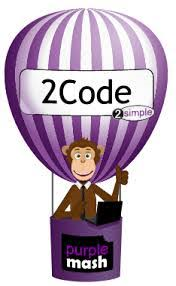 To define what coding is and understand it’s purpose.To use repeating actions, timers and different commands within code to manipulate characters.To introduce “if” statements to allow selections within programs.To introduce and understand variables within code.To create a program using repeat commands.To program a character to respond to user keyboard input.To debug programs using the “design, code, execute, refine” process.